Publicado en  el 17/09/2013 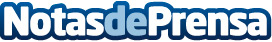 La Orquesta Barroca de Sevilla abre esta tarde al público uno de sus ensayos en la Semana de Música Antigua de EstellaMañana miércoles interpretará su último concierto, dedicado a la música virtuosa del barroco tardíoDatos de contacto:Gobierno de NavarraNota de prensa publicada en: https://www.notasdeprensa.es/la-orquesta-barroca-de-sevilla-abre-esta-tarde Categorias: Música http://www.notasdeprensa.es